August 14, 2020Dear Resident or Property Owner:The California Public Utilities Commission (CPUC) has granted San Diego Gas and Electric Company (SDG&E®) a Permit to Construct the Artesian 230kV Substation Expansion Project (Project).  In addition to the expansion of the Artesian Substation on Camino Del Sur Road in the community of Del Sur, the project includes modifications at the existing Bernardo and Rancho Carmel Substations and transmission line replacement of approximately 2.2 miles of existing power lines.  The purpose of this project is to ensure the continued availability of safe and reliable electrical service and to provide additional capacity to serve long-term forecasted electrical demand requirements in the area, while also improving system reliability and providing greater operational flexibility. As part of construction activities, night work will be required at the existing substation site to prepare new substation equipment (i.e., electrical transformer) for ultimate use on the Project. Location: 	16001 Camino Del Sur, San Diego, 92127Activities:		Fill new transformer with transformer oil Work Dates:		Monday, August 17 through Wednesday, August 19, 2020Hours:	Overnight (7pm – 7am) each night The work on site may increase noise levels and other disturbances within the existing substation site.  Throughout this construction project, SDG&E will continue to work closely with local municipalities and community groups to ensure construction activities are as least disruptive as possible. We also plan to keep communities informed during all phases of the project’s construction. We’re committed to working with you and local public safety officials to help minimize inconveniences and safeguard a smooth construction process.  For more project information, please visit:  www.sdge.com/artesian.Should you have any questions or require additional information, please call (844) 765-6388, or email tvoorhees@sdge.com. Sincerely, 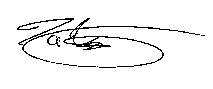 Todd VoorheesRegional Public Affairs ManagerSan Diego Gas & Electric Company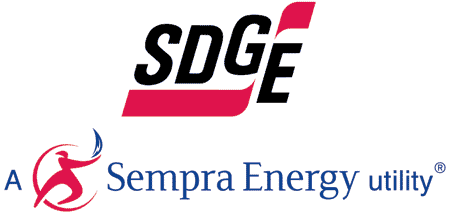 Todd VoorheesRegional Public Affairs Manager8315 Century Park CourtSan Diego, CA  92123tvoorhees@sdge.com